 1- عزیزم شکل ها را دسته بندی کن و سپس جاهای خالی را پر کن.2- جاهای خالی را با عدد مناسب کامل کن.3- دلبندم جدول شگفت انگیز زیر را کامل کن.4- در هر قسمت دسته های ده تایی درست کن و سپس جاهای خالی را پر کن.  5- سمت راست شکل را مانند نیمه ی سمت چپ کامل کن.6- اندازه ی بلندی درخت چند دایره است؟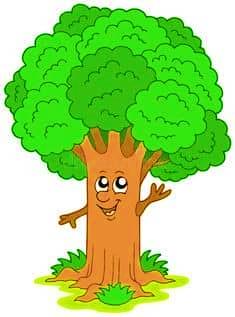 14256365412135541263215446312